ΠΡΟΣΚΛΗΣΗ   ΣΥΓΚΛΗΣΗΣ ΔΗΜΟΤΙΚΟΥ ΣΥΜΒΟΥΛΙΟΥΚΟΙΝΟΠΟΙΗΣΗΒουλευτή Κεφ/νιάς κ. Αφροδίτη ΘεοπεφτάτουΑντιπεριφερειάρχη Π.Ε. Κεφ/νιάς Παναγή ΔρακουλόγκωναΠεριφερειακούς Συμβούλους Π.Ε Κεφ/νιάςΓενική Γραμματέα του Δήμου κα  Κυριακή ΝικολαΐδουΠροϊσταμένους Δ/νσεων Υπηρεσιών Δήμου Κεφ/νιάςΠροϊσταμένους Τμημάτων – Γραφείων  Δ/νσεων Υπηρεσιών Δήμου Κεφ/νιάςΙστοσελίδα ΔήμουΠροέδρους: Συμβουλίων Δημοτικών Κοινοτήτων, Συμβουλίων  Τοπικών Κοινοτήτων και Εκπροσώπων Τοπ. Κοινοτήτων Δήμου Κεφ/νιάς. Προέδρους Ν.Π.Ι.Δ.Προέδρους Ν.Π.Δ.Δ.Πίνακα ΑνακοινώσεωνΠολιτικά Κόμματα Τοπικά Μ.Μ.Ε.Σύλλογο Δημοτικών Υπαλλήλων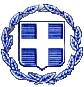 ΕΛΛΗΝΙΚΗ ΔΗΜΟΚΡΑΤΙΑΝΟΜΟΣ  ΚΕΦΑΛΛΗΝΙΑΣ ΔΗΜΟΣ  ΚΕΦΑΛΛΟΝΙΑΣ Δ/ΝΣΗ ΔΙΟΙ/ΚΩΝ ΥΠΗΡΕΣΙΩΝΤΜΗΜΑ ΔΙΟΙΚ/ΚΗΣ ΜΕΡΙΜΝΑΣ & ΥΠΟΣΤΗΡΙΞΗΣ ΠΟΛΙΤΙΚΩΝ ΟΡΓΑΝΩΝΠληρ. Βασιλείου ΝατάσαΤαχ. Δ/νση : Πλατεία Βαλλιάνου28100 ΑΡΓΟΣΤΟΛΙΤΗΛ: 2671360 158@dimsimkef@gmail.com                                                                              Αργοστόλι:  19/4/2019                                 Αριθ. Πρωτ: 11431ΕΛΛΗΝΙΚΗ ΔΗΜΟΚΡΑΤΙΑΝΟΜΟΣ  ΚΕΦΑΛΛΗΝΙΑΣ ΔΗΜΟΣ  ΚΕΦΑΛΛΟΝΙΑΣ Δ/ΝΣΗ ΔΙΟΙ/ΚΩΝ ΥΠΗΡΕΣΙΩΝΤΜΗΜΑ ΔΙΟΙΚ/ΚΗΣ ΜΕΡΙΜΝΑΣ & ΥΠΟΣΤΗΡΙΞΗΣ ΠΟΛΙΤΙΚΩΝ ΟΡΓΑΝΩΝΠληρ. Βασιλείου ΝατάσαΤαχ. Δ/νση : Πλατεία Βαλλιάνου28100 ΑΡΓΟΣΤΟΛΙΤΗΛ: 2671360 158@dimsimkef@gmail.com                                                                  ΠΡΟΣ:       Τακτικά μέλη του Δημοτικού      Συμβουλίου Δήμου Κεφαλλονιάς          Δήμαρχο Κεφ/νιάς    κ. Αλέξανδρο Παρίση     Παρακαλείσθε όπως προσέλθετε στην 15η τακτική δημόσια συνεδρίαση  του Δημοτικού Συμβουλίου η οποία θα πραγματοποιηθεί στο Δημοτικό Θέατρο Αργοστολίου «Ο ΚΕΦΑΛΟΣ» (αίθουσα Αντίοχου Ευαγγελάτου),  την 23η   Απριλίου  2019   ημέρα Μ. Τρίτη   και  ώρα  17:00   προκειμένου να συζητηθούν  τα παρακάτω  θέματα της ημερήσιας διάταξης:Ονοματοδοσία υπαίθριας αθλητικής εγκατάστασης Δήμου Κεφαλλονιάς με την επωνυμία «ΔΗΜΟΤΙΚΟ ΓΗΠΕΔΟ ΒΑΣΙΛΙΚΑΔΩΝ» Δ.Ε Ερίσου.ΕΙΣ: Δήμαρχος Κεφ/νιάς κ. Α. ΠαρίσηςΑποδοχή επιχορήγησης για λειτουργικές δαπάνες Σχολείων (β΄ δόση 2019) –Κατανομή στις Σχολικές Επιτροπές Πρωτοβάθμιας και Δευτεροβάθμιας ΕκπαίδευσηςΕΙΣ: Πρόεδρος Σχολικής Επιτροπής Α/θμιας Εκπαίδευσης  κ. Γ.  ΚατσιβέληςΈγκριση 5ης Αναμόρφωσης – Τροποποίησης Τεχνικού Προγράμματος και Προϋπολογισμού Δήμου Κεφαλλονιάς οικ. έτους 2019.  ΕΙΣ: Α/Δ κ. Σ. Γαρμπή Εκμίσθωση δημοτικών ακινήτων.    ΕΙΣ: Α/Δ κ. Σ. Γαρμπή Αντικατάσταση  Εκπροσώπων Εμπορικού Συλλόγου  «Η ΚΡΑΝΗ» στο Διοικητικό Συμβούλιο της Δημοτικής Επιχείρησης Ύδρευσης-Αποχέτευσης Δήμου Κεφαλλονιάς (Δ.Ε.Υ.Α.Κ).ΕΙΣ: Πρόεδρος Δ.Ε.Υ.Α.Κ κ. Ν. ΑνουσάκηςΣχέδιο της Απόφασης Υλοποίησης με ίδια Μέσα, ορισμός υπόλογου διαχειριστή και έγκριση διάθεσης της πίστωσης – της Πράξης με τίτλο: «Κέντρο Κοινότητας Δήμου στην Κεφαλλονιά» με κωδ. MIS 5002508 στο ΕΠ. «Ιόνια Νησιά 2014 – 2020».ΕΙΣ: Α/Δ κ. Σ. ΓαρμπήΑποδοχή «Αποδοχή συμμετοχής του Δήμου στο Πρόγραμμα «ΦΙΛΟΔΗΜΟΣ II»  του Άξονα Προτεραιότητας «Κοινωνικές και πολιτιστικές υποδομές και δραστηριότητες των δήμων» στο πλαίσιο της με αρ. πρωτ. 4721/23-01-2019 πρόσκληση V, ΜΕ ΤΙΤΛΟ: «Προμήθεια εξοπλισμού, κατασκευή, μεταφορά και τοποθέτηση στεγάστρων, για την δημιουργία ή και αναβάθμιση των στάσεων, για την εξυπηρέτηση του επιβατικού κοινού των δήμων της χώρας».ΕΙΣ: Α/Δ κ. Σ. ΓαρμπήΑποδοχή συμμετοχής του Δήμου Κεφαλλονιάς στο πρόγραμμα Φιλόδημος ΙΙ του Υπουργείου Εσωτερικών για τη χρηματοδότηση της πράξης: «Κατασκευή και συντήρηση αθλητικών εγκαταστάσεων Δ.Ε Παλικής Δήμου Κεφαλλονιάς » Π/Υ 599.539,24 στον άξονα προτεραιότητας «Κοινωνικές και Πολιτιστικές Υποδομές και Δραστηριότητες των Δήμων και το οποίο θα υλοποιηθεί σε 2 υποέργα.ΕΙΣ: Α/Δ κ. Σ. ΓαρμπήΜεταφορά χρηματικού υπολοίπου και κλείσιμο τραπεζικού λογαριασμού που τηρούσε η Δημοτική Επιχείρηση  Κ.Ε.ΔΗ.Λ. του πρώην Δήμου Λειβαθούς στην AlfabankΕΙΣ: Α/Δ κ. Σ. ΓαρμπήΕπέκταση Φωτισμού Οδών και Πλατειών (Φ.Ο.Π.)ΕΙΣ: Α/Δ κ. Σ. ΓαρμπήΕξειδίκευση εγκεκριμένων πιστώσεων του Προϋπολογισμού Δήμου Κεφ/νιάς οικ. έτους 2019.ΕΙΣ: Α/Δ κ. Σ. ΓαρμπήΈγκριση δαπανών και διάθεση πιστώσεωνΕΙΣ: Α/Δ κ. Σ. ΓαρμπήΤροποποίηση της αριθμ. 81/2019 προηγούμενης απόφασης του Δημοτικού Συμβουλίου.ΕΙΣ: Α/Δ κ. Σ. ΓαρμπήΈγκριση διόρθωσης της αριθμ. 2416/19-03-2004 πράξης παραχώρησης λωρίδας γης στην κοινή χρήση, εντός ορίων Τ.Κ. Καραβάδου Δ.Ε. ΛειβαθούςΕΙΣ: Α/Δ κ. Δ. ΛυκούδηςΚαθορισμός τρόπου ανάθεσης της μελέτης του έργου: «Τσιμεντόστρωση οδού στη θέση «Καμπανού» και βελτίωση βατότητας οδού στη θέση «Μισόραχο» της Τ.Κ. Φάρσων του Δήμου ΚεφαλλονιάςΕΙΣ: Α/Δ κ. Δ. Λυκούδης «Χορήγηση παράτασης προθεσμίας για το έργο: «Μετακίνηση δύο ιστών οδοφωτισμού στην Τ.Κ  Σπαρτιών  Δ.Ε Λειβαθούς».ΕΙΣ: Δ/νση Τεχνικών Υπηρεσιών Έγκριση μελετών και καθορισμός τρόπου ανάθεσης των έργων με τίτλο: α) «ΕΡΓΑΣΙΕΣ ΕΠΙΣΚΕΥΗΣ ΠΟΛΙΤΙΣΤΙΚΟΥ ΚΕΝΤΡΟΥ ΚΟΝΤΟΓΟΥΡΑΤΩΝ ΘΗΝΑΙΑΣ Δ.Ε. ΑΡΓΟΣΤΟΛΙΟΥ»β) «ΗΛΕΚΤΡΟΦΩΤΙΣΜΟΣ ΠΛΑΤΕΙΑΣ ΑΓ. ΧΡΙΣΤΟΦΟΡΟΥ ΣΤΗΝ Τ.Κ. ΦΑΡΣΩΝ Δ.Ε. ΑΡΓΟΣΤΟΛΙΟΥ»γ) «ΚΑΤΑΣΚΕΥΗ ΓΗΠΕΔΟΥ ΜΠΑΣΚΕΤ, ΤΕΝΝΙΣ ΚΑΙ ΠΡΟΠΟΝΗΤΗΡΙΟΥ ΤΕΝΝΙΣ ΣΤΟ ΧΩΡΟ ΤΟΥ ΚΛΕΙΣΤΟΥ ΓΥΜΝΑΣΤΗΡΙΟΥ ΛΗΞΟΥΡΙΟΥ».δ) «ΑΣΦΑΛΤΟΣΤΡΩΣΕΙΣ –ΟΔΙΚΗ ΑΣΦΑΛΕΙΑ ΚΑΙ ΗΛΕΚΤΡΟΦΩΤΙΣΜΟΣ ΣΤΟ ΧΩΡΟ ΤΟΥ ΚΛΕΙΣΤΟΥ ΓΥΜΝΑΣΤΗΡΙΟΥ ΛΗΞΟΥΡΙΟΥ ΚΑΙ ΣΤΟ ΓΗΠΕΔΟ ΑΓ. ΑΝΤΩΝΙΟΥ»ΕΙΣ: Α/Δ κ. Δ. Λυκούδη Συγκρότηση Επιτροπής Παραλαβής Φυσικού Εδάφους για το έργο: «ΒΕΛΤΙΩΣΗ ΒΑΤΟΤΗΤΑΣ ΟΔΟΥ Ι.ΦΩΚΑ ΣΤΟ ΑΡΓΟΣΤΟΛΙ»ΕΙΣ: Α/Δ κ. Δ. ΛυκούδηςΈγκριση πρωτοκόλλου  συνεργασίας μεταξύ Π.Ι.Ν και Δήμου Κεφ/νιάς με τίτλο: «Παραχώρηση χρήσης υδροφόρας στο πλαίσιο υλοποίησης της πράξης: «Λαέρτης-Καινοτόμο Επιχειρησιακό Σύστημα Διαχείρισης Φυσικών Κινδύνων στην Περιφέρεια Ιονίων Νήσων» με κωδικό ΟΠΣ 5010951.ΕΙΣ: Δήμαρχος Κεφ/νιάς κ. Α. ΠαρίσηςΛήψη απόφασης για καταστροφή αντικειμένων που δεν έχουν καμία αξίαΕΙΣ: Α/Δ κ. Σ. ΜατιάτοςΈγκριση 1ης τροποποίησης προϋπολογισμού οικ. έτους 2019 του Διαδημοτικού Ν.Π.Δ.Δ. με την επωνυμία «ΔΗΜΟΤΙΚΟ ΛΙΜΕΝΙΚΟ ΤΑΜΕΙΟ ΚΕΦ/ΝΙΑΣ – ΙΘΑΚΗΣ (αριθμ. 61/2019 απόφαση Δ.Σ. Δ.Λ.Τ.Κ.-Ι.)ΕΙΣ: Πρόεδρος Δ.Λ.Τ.Κ.-Ι. κ. Α. ΜοσχονάςΈγκριση  τροποποίησης πίνακα στοχοθεσίας έτους 2019  Δημοτικού Λιμενικού Ταμείου Κεφ/νιάς – Ιθάκης (αριθμ. 62/2019 απόφαση Δ.Σ. Δ.Λ.Τ.Κ.-Ι.)ΕΙΣ: Πρόεδρος Δ.Λ.Τ.Κ.-Ι. κ. Α. ΜοσχονάςΈγκριση δαπανών και διάθεση πιστώσεων για την χορήγηση χρηματικού βοηθήματος σε άπορους δημότες.ΕΙΣ: Α/Δ κ. Ε. ΚεκάτοςΈγκριση δαπάνης και διάθεσης πίστωσης για την κάλυψη εξόδων κηδείας άπορου δημότη.ΕΙΣ: Α/Δ κ. Ε. ΚεκάτοςΟρισμός Δημοτικών Συμβούλων στην ΕΠΙΤΡΟΠΗ ΚΑΤΑΝΟΜΗΣ ΠΕΡΙΟΥΣΙΑΣ ΚΑΤΑΡΓΟΥΜΕΝΟΥ ΔΗΜΟΥ ΚΕΦΑΛΛΟΝΙΑΣ σύμφωνα με το άρθρο 157 του ν.4600/2019 (Α΄43)ΕΙΣ: Πρόεδρος Δημοτικού Συμβουλίου Σ.-Γ.Αλυσανδράτος Παραχώρηση χρήσης μιας αίθουσας του 1ου Γυμνασίου Αργοστολίου στον Φορέα «ΕΛΜΕΚΙ»ΕΙΣ: Πρόεδρος Δ.Ε.Π κ. Α. Κωνσταντάκης                                                                                             Ο  ΠΡΟΕΔΡΟΣ                                                                   ΣΤΑΥΡΟΣ- ΓΕΡΑΣΙΜΟΣ  ΑΛΥΣΑΝΔΡΑΤΟΣ 